     ҠАРАР                                                                                                        РЕШЕНИЕ    26 май    2023 й.	                    № 39/7                               26 мая  2023 г.О внесении изменений в границы населённых пунктов сельского поселения Абзановский сельсовет муниципального района Зианчуринский район Республики Башкортостан утвержденный решением Совета сельского поселения Абзановский сельсовет муниципального района Зианчуринский район Республики Башкортостан от 29.12.2014 года №39/5 «Об утверждении генерального плана сельского поселения Абзановский сельсовет муниципального района Зианчуринский район Республики Башкортостан»      В целях приведения границ населенных пунктов сельского поселения Абзановский сельсовет Зианчуринский района Республики Башкортостан, установленных генеральным планом, в соответствие с земельным кодексом РФ от 25.10.2001 г. № 136-ФЗ, Федеральным законом РФ «О государственной регистрации недвижимости» от 13.07.2015 г. № 218-ФЗ, в части исключения пересечений границ населенных пунктов с границами земельных участков, Совет сельского поселения Абзановский сельсовет муниципального района Зианчуринский район решил:   1. Внести изменения в границы населенных пунктов сельского поселения Абзановский сельсовет Зианчуринский района Республики Башкортостан исключающие пересечения с границами земельных участков.    2. Утвердить координатное и графическое описание населенных пунктов согласно Приложение №1 и Приложение №2.    3. Обнародовать настоящее решение на официальном сайте и на информационном стенде сельского поселения Абзановский сельсовет муниципального района Зианчуринский район Республики Башкортостан, направить в орган регистрации прав материалы для внесения сведений о границах населенных пунктов в Единый государственный реестр недвижимости.   4. Контроль за исполнением настоящего решения возложить на постоянную комиссию по земельным вопросам, благоустройству и экологии Совета сельского поселения Абзановский сельсовет муниципального района Зианчуринский район Республики Башкортостан.Глава сельского поселения                                                             Н.Х. БикбулатовБАШКОРТОСТАН РЕСПУБЛИКАҺЫ ЕЙӘНСУРА РАЙОНЫМУНИЦИПАЛЬ РАЙОНЫНЫҢ АБЗАН АУЫЛ СОВЕТЫАУЫЛ БИЛӘМӘҺЕ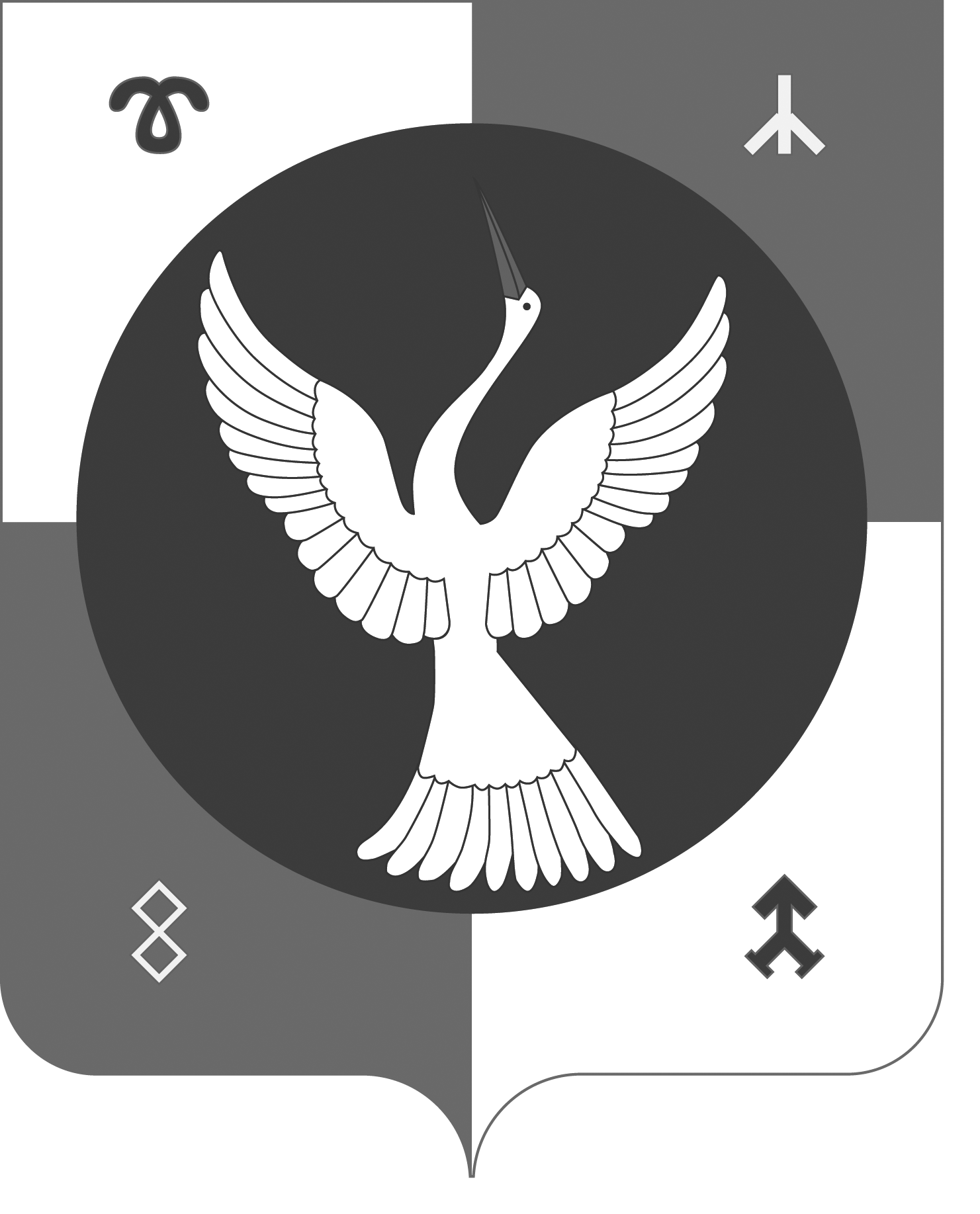 РЕСПУБЛИКА БАШКОРТОСТАН МУНИЦИПАЛЬНЫЙ РАЙОН ЗИАНЧУРИНСКИЙ РАЙОНСОВЕТ СЕЛЬСКОГО ПОСЕЛЕНИЯ АБЗАНОВСКИЙ СЕЛЬСОВЕТ